Easy Vegetarian Curry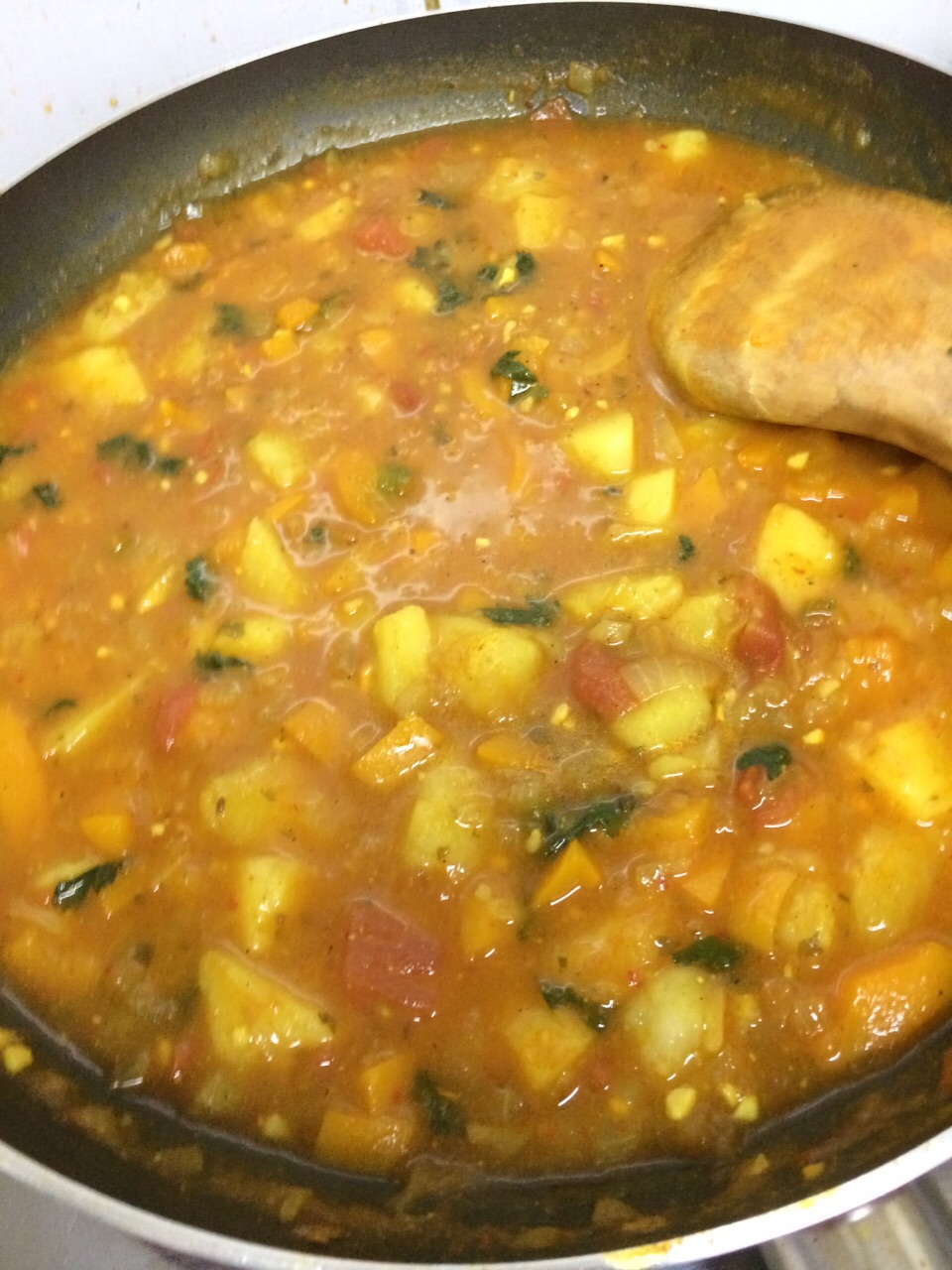 Ingredients: 4-6 servings2 cans of chickpeas 2 sweet potatoes 1 onion½ cup coconut milk (unsweetened) ½ cup vegetable stock 3 tablespoons curry powder 15 oz can tomato sauce 1 tsp cumin and 1 tsp salt1 cup frozen green peas (add last 10 minutes) ½ cup cashews (optional) Add optional seasonings like cayenne pepper, black pepper, salt, or cilantro.  Directions: Prepare all vegetables as stated above.  Chop the onion into thin slices, peel and dice 2 potatoes and place in a bowl.In the bottom of the slow cooker mix together coconut milk, broth, and selected seasonings.Place vegetables and chickpeas into slow cooker and evenly coat with sauce mixture. Cook on low for 8 hours or high for 4 hours. Place cashews and peas in slow cooker 10 minutes before servingServe over whole grain rice and enjoy!  Tips:YOU can use other milk products instead of coconut milk for a different taste/texture. Not Vegetarian? Add chicken and use cauliflower and chicken broth!  Add more vegetables like red peppers too!